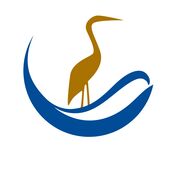  Hammock Dunes Club								    CREEK DINNER MenuSOUPBEER CHEESE SOUPvelvety, topped with pretzel croutons  C 6 / B 9FEATURED SOUPfreshly prepared daily  C7 / B10APPETIZERSVEGAN CEVICHEhearts of palm-tomato-avocado-red onion-cucumber-pineapple-jalapeno-cilantro-lime-olive oil, crisp tortilla chips  12FRIED CALAMARIfried crispy in cornmeal breading, lemon-herb aioli, diced cherry pepper-green onion garnish  15BUFFALO MEATBALLS  (5)beef-pork blend in mild buffalo sauce, bleu cheese crumble, diced and sauteed carrot and celery  13SALADS Optional:  chicken 7  I  six shrimp 11  I  salmon 15  SOUTHWEST with CILANTRO-RANCHbaby greens, black beans, corn kernels, tomato halves, bell peppers, black olives, cheddar, scallion, tortilla strips, cilantro-ranch dressing  10 / 14CLASSIC WALDORFcut romaine greens, toasted walnuts, crisp apples, peeled and cut celery, red grape halves, bleu cheese crumble, honey mustard dressing  9 / 13  CREEK CAESARcrisp romaine, cornbread croutons, candied pecans classic dressing, asiago cheese  7 / 10  SPINACH-STRAWBERRY CAPRESEred onions, baby spinach, cut berries, shredded mozzarella cheese, baby tomatoes, fried basil leaves, honey-balsamic vinaigrette  9 / 13HANDHELDS  includes pickle spear and choice of side itemCARIBBEAN JERK SPICED MAHIpineapple-cabbage slaw with pickled red onions, charred red pepper-garlic aioli, toasted brioche  17VEGETARIAN WRAPbalsamic roasted zucchini-peppers-onions-tomato, spinach, pesto spread, flour tortilla wrap, asiago  13* BLACKENED-BLEU BURGEReight-ounce patty, griddle texas toast, blackening spice, bleu cheese, bacon, tomato  17  /  $1 each additional:  sautéed mushrooms or onions / IMPOSSIBLE BURGER (vegan / vegetarian)  15SRIRACHA SHRIMP TACOSwarm flour tortillas, lettuce shred, pineapple slaw, grilled shrimp, sriracha mayonnaise, green onion  16ENTREESentrees include listed accompaniments and vegetable of the evening; additional sides $5SHRIMP-OKRA ETOUFFE  (6)bell peppers, okra medallions, brown roux, garlic, celery, onion, over rice pilaf, scallion threads  27* CHARBROILED BONELESS PORK CHOPapple brined with thyme-shallots, grilled, roasted red potato wedges, apple-brandy sauce 24CHICKEN POT PIEcreamy mixture of peas-corn-carrots In flaky crust, topped with toasted herb breadcrumbs, whipped potatoes  23BAKED COD AMANDINEroasted potato wedges, butter sauce, toasted almond slices  25* CERTIFIED BLACK ANGUS FILET MIGNON (6 ounce)oyster mushroom-thyme demi-glace, whipped buttery potatoes, fried haystack potato garnish  37MOLASSES-SOY GLAZED SALMON FILLETpan-seared, charred lemon round, rice pilaf, sweet glaze  27FEATURED VEGETARIAN ENTREEfreshly prepared by the culinary team at the Creek  18WILD CAUGHT CATCH (seared, bronzed, grilled, jerk spiced, blackened)rice pilaf with mirepoix, featured vegetable, lemon butter  32PASTA DISH of the EVENING  17 / Optional:  chicken 7  I  six shrimp 11  I  salmon 15  